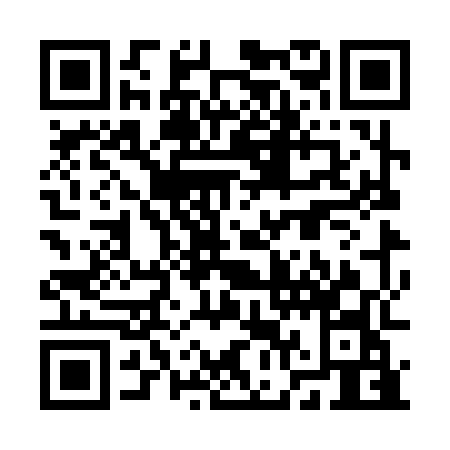 Prayer times for Ober-Tauschendorf, GermanyWed 1 May 2024 - Fri 31 May 2024High Latitude Method: Angle Based RulePrayer Calculation Method: Muslim World LeagueAsar Calculation Method: ShafiPrayer times provided by https://www.salahtimes.comDateDayFajrSunriseDhuhrAsrMaghribIsha1Wed3:335:481:075:088:2710:322Thu3:305:461:075:088:2810:353Fri3:275:451:075:098:3010:374Sat3:245:431:075:098:3110:405Sun3:215:411:075:108:3210:436Mon3:185:401:075:108:3410:457Tue3:165:381:065:118:3510:488Wed3:135:371:065:128:3710:509Thu3:105:351:065:128:3810:5310Fri3:075:341:065:138:4010:5611Sat3:045:321:065:138:4110:5912Sun3:015:311:065:148:4211:0113Mon2:585:291:065:148:4411:0414Tue2:545:281:065:158:4511:0715Wed2:515:271:065:158:4711:0916Thu2:505:251:065:168:4811:1217Fri2:505:241:065:168:4911:1518Sat2:495:231:065:178:5111:1619Sun2:495:221:065:178:5211:1620Mon2:485:211:065:188:5311:1721Tue2:485:191:075:188:5411:1722Wed2:475:181:075:198:5611:1823Thu2:475:171:075:198:5711:1924Fri2:475:161:075:208:5811:1925Sat2:465:151:075:208:5911:2026Sun2:465:141:075:219:0011:2027Mon2:465:131:075:219:0111:2128Tue2:465:131:075:219:0311:2129Wed2:455:121:075:229:0411:2230Thu2:455:111:085:229:0511:2231Fri2:455:101:085:239:0611:23